EL EMPRENDEDOR 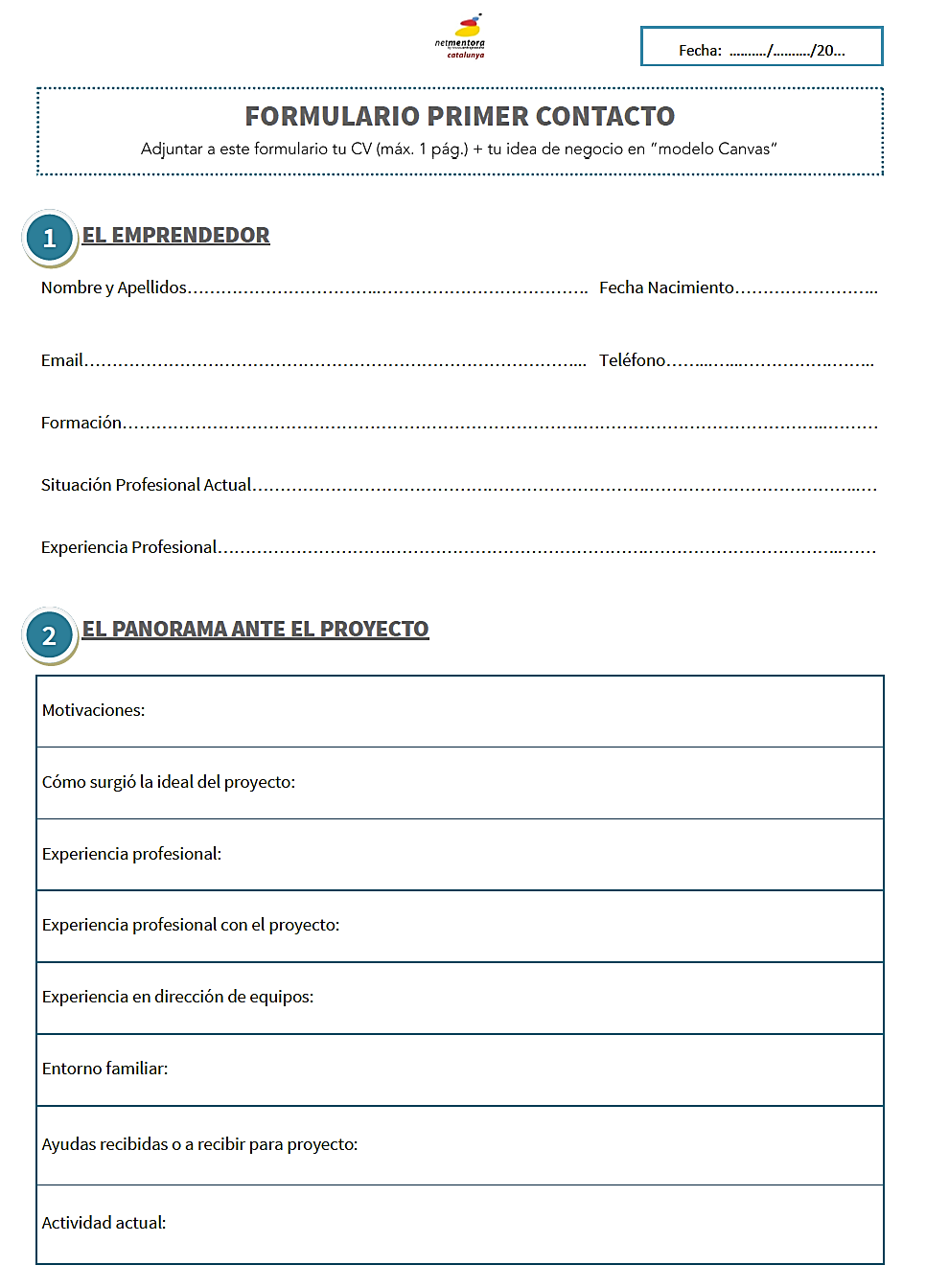 EL PANORAMA ANTE EL PROYECTOEN EL CASO DE VARIOS ASOCIADOS EN EL PROYECTO3.- EL PROYECTOSI ADEMÁS EL PROYECTO YA EXISTEMOTIVACIONESNombre y Apellidos: Fecha nacimiento: Email:Teléfono: Formación:Formación:Situación profesional actual:Situación profesional actual:Experiencia profesional: Experiencia profesional: Motivaciones:Cómo surgió la idea del proyecto:Experiencia profesional:Experiencia profesional con el proyecto:Experiencia en dirección de equipos:Entorno familiar:Ayudas recibidas o a recibir para proyecto:Actividad actual:¿Cuántas personas?:¿Cómo funcionan? :¿Complementariedad?:¿Legitimidad de cada uno?:¿Cómo viven las primeras dificultades? :¿Existen cláusulas de no competencia? :¿Endeudamiento del candidato? :En estudio (fecha de inicio): En actividad (fecha de creación): Fecha de recompra (si es el caso): Otros: Nombre de empresa: Actividad: Dirección y teléfono: Email: Factores claves para su éxito (pluses vs competencia):Factores claves para su éxito (pluses vs competencia):Estado actual del proyecto o actividad:Empleos creados al inicio:Perspectivas de creación de empleo de 3/5 años:Necesidades en I+D:Capital previsto o existente: Repartición del capital: Importe de las necesidades de financiación:Importe de las necesidades de financiación:Utilización de la financiación:Utilización de la financiación:Fecha de creación: Facturación desde su creación (total/año): Facturación mensualizada (adjuntar cuadro): Número de empleados hasta la fecha:Número de socios: ¿Por qué acude a Netmentora Madrid? :¿Cómo nos conoció? :¿Qué problemáticas y/o necesidades destacables tiene su proyecto empresarial? :¿Actualmente cuando necesitan el apoyo financiero (si es el caso)? :¿Cifra solicitada para apoyo financiero (si es el caso)? :¿Qué perfil profesional estimaría como el adecuado para su acompañamiento? :